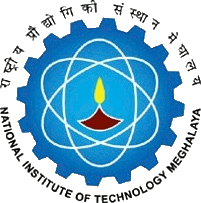 National Institute of Technology MeghalayaAn Institute of National ImportanceNational Institute of Technology MeghalayaAn Institute of National ImportanceNational Institute of Technology MeghalayaAn Institute of National ImportanceNational Institute of Technology MeghalayaAn Institute of National ImportanceNational Institute of Technology MeghalayaAn Institute of National ImportanceNational Institute of Technology MeghalayaAn Institute of National ImportanceNational Institute of Technology MeghalayaAn Institute of National ImportanceNational Institute of Technology MeghalayaAn Institute of National ImportanceNational Institute of Technology MeghalayaAn Institute of National ImportanceNational Institute of Technology MeghalayaAn Institute of National ImportanceNational Institute of Technology MeghalayaAn Institute of National ImportanceNational Institute of Technology MeghalayaAn Institute of National ImportanceNational Institute of Technology MeghalayaAn Institute of National ImportanceNational Institute of Technology MeghalayaAn Institute of National ImportanceNational Institute of Technology MeghalayaAn Institute of National ImportanceNational Institute of Technology MeghalayaAn Institute of National ImportanceNational Institute of Technology MeghalayaAn Institute of National ImportanceNational Institute of Technology MeghalayaAn Institute of National ImportanceNational Institute of Technology MeghalayaAn Institute of National ImportanceNational Institute of Technology MeghalayaAn Institute of National ImportanceCURRICULUMCURRICULUMCURRICULUMCURRICULUMCURRICULUMProgrammeProgrammeProgrammeProgrammeBachelor of Technology in Civil EngineeringBachelor of Technology in Civil EngineeringBachelor of Technology in Civil EngineeringBachelor of Technology in Civil EngineeringBachelor of Technology in Civil EngineeringBachelor of Technology in Civil EngineeringBachelor of Technology in Civil EngineeringBachelor of Technology in Civil EngineeringBachelor of Technology in Civil EngineeringBachelor of Technology in Civil EngineeringBachelor of Technology in Civil EngineeringBachelor of Technology in Civil EngineeringBachelor of Technology in Civil EngineeringYear of RegulationYear of RegulationYear of RegulationYear of RegulationYear of RegulationYear of RegulationYear of Regulation2019-202019-202019-202019-202019-20DepartmentDepartmentDepartmentDepartmentCivil EngineeringCivil EngineeringCivil EngineeringCivil EngineeringCivil EngineeringCivil EngineeringCivil EngineeringCivil EngineeringCivil EngineeringCivil EngineeringCivil EngineeringCivil EngineeringCivil EngineeringSemesterSemesterSemesterSemesterSemesterSemesterSemesterIIIIIIIIIIIIIIICourse CodeCourse Code  Course Name  Course Name  Course Name  Course Name  Course Name  Course Name  Course Name  Course NamePre-RequisitePre-RequisitePre-RequisitePre-RequisiteCredit StructureCredit StructureCredit StructureCredit StructureCredit StructureCredit StructureMarks DistributionMarks DistributionMarks DistributionMarks DistributionMarks DistributionMarks DistributionMarks DistributionMarks DistributionMarks DistributionCE 253CE 253Surveying labSurveying labSurveying labSurveying labSurveying labSurveying labSurveying labSurveying labNILNILNILNILLLTTPCContinuous AssessmentContinuous AssessmentContinuous AssessmentContinuous AssessmentContinuous AssessmentContinuous AssessmentContinuous AssessmentTotalTotalCE 253CE 253Surveying labSurveying labSurveying labSurveying labSurveying labSurveying labSurveying labSurveying labNILNILNILNIL001122ExperimentExperimentExperimentExperiment101010100100Course ObjectivesCourse ObjectivesTo develop the student’s knowledge to understand the basic skills of surveying work including distance and angle measurementTo develop the student’s knowledge to understand the basic skills of surveying work including distance and angle measurementTo develop the student’s knowledge to understand the basic skills of surveying work including distance and angle measurementTo develop the student’s knowledge to understand the basic skills of surveying work including distance and angle measurementTo develop the student’s knowledge to understand the basic skills of surveying work including distance and angle measurementTo develop the student’s knowledge to understand the basic skills of surveying work including distance and angle measurementTo develop the student’s knowledge to understand the basic skills of surveying work including distance and angle measurementTo develop the student’s knowledge to understand the basic skills of surveying work including distance and angle measurementTo develop the student’s knowledge to understand the basic skills of surveying work including distance and angle measurementTo develop the student’s knowledge to understand the basic skills of surveying work including distance and angle measurementCourse OutcomesCourse OutcomesCourse OutcomesCourse OutcomesCO1CO1Able to use conventional surveying tools such as chain/tape, compass, plane table, level in the field of civil engineering applications such as structural plotting and highway profiling Able to use conventional surveying tools such as chain/tape, compass, plane table, level in the field of civil engineering applications such as structural plotting and highway profiling Able to use conventional surveying tools such as chain/tape, compass, plane table, level in the field of civil engineering applications such as structural plotting and highway profiling Able to use conventional surveying tools such as chain/tape, compass, plane table, level in the field of civil engineering applications such as structural plotting and highway profiling Able to use conventional surveying tools such as chain/tape, compass, plane table, level in the field of civil engineering applications such as structural plotting and highway profiling Able to use conventional surveying tools such as chain/tape, compass, plane table, level in the field of civil engineering applications such as structural plotting and highway profiling Able to use conventional surveying tools such as chain/tape, compass, plane table, level in the field of civil engineering applications such as structural plotting and highway profiling Able to use conventional surveying tools such as chain/tape, compass, plane table, level in the field of civil engineering applications such as structural plotting and highway profiling Able to use conventional surveying tools such as chain/tape, compass, plane table, level in the field of civil engineering applications such as structural plotting and highway profiling Able to use conventional surveying tools such as chain/tape, compass, plane table, level in the field of civil engineering applications such as structural plotting and highway profiling Able to use conventional surveying tools such as chain/tape, compass, plane table, level in the field of civil engineering applications such as structural plotting and highway profiling Course ObjectivesCourse ObjectivesTo provide knowledge on types of survey methodology and equipment suitable for a particular engineering projects.To provide knowledge on types of survey methodology and equipment suitable for a particular engineering projects.To provide knowledge on types of survey methodology and equipment suitable for a particular engineering projects.To provide knowledge on types of survey methodology and equipment suitable for a particular engineering projects.To provide knowledge on types of survey methodology and equipment suitable for a particular engineering projects.To provide knowledge on types of survey methodology and equipment suitable for a particular engineering projects.To provide knowledge on types of survey methodology and equipment suitable for a particular engineering projects.To provide knowledge on types of survey methodology and equipment suitable for a particular engineering projects.To provide knowledge on types of survey methodology and equipment suitable for a particular engineering projects.To provide knowledge on types of survey methodology and equipment suitable for a particular engineering projects.Course OutcomesCourse OutcomesCourse OutcomesCourse OutcomesCO2CO2Able to finalise and select a particular type of survey and equipment suitable for a particular engineering.Able to finalise and select a particular type of survey and equipment suitable for a particular engineering.Able to finalise and select a particular type of survey and equipment suitable for a particular engineering.Able to finalise and select a particular type of survey and equipment suitable for a particular engineering.Able to finalise and select a particular type of survey and equipment suitable for a particular engineering.Able to finalise and select a particular type of survey and equipment suitable for a particular engineering.Able to finalise and select a particular type of survey and equipment suitable for a particular engineering.Able to finalise and select a particular type of survey and equipment suitable for a particular engineering.Able to finalise and select a particular type of survey and equipment suitable for a particular engineering.Able to finalise and select a particular type of survey and equipment suitable for a particular engineering.Able to finalise and select a particular type of survey and equipment suitable for a particular engineering.Course ObjectivesCourse ObjectivesTo introduce different type of surveying equipment To introduce different type of surveying equipment To introduce different type of surveying equipment To introduce different type of surveying equipment To introduce different type of surveying equipment To introduce different type of surveying equipment To introduce different type of surveying equipment To introduce different type of surveying equipment To introduce different type of surveying equipment To introduce different type of surveying equipment Course OutcomesCourse OutcomesCourse OutcomesCourse OutcomesCO3CO3Apply the procedures involved in field work and to work as a surveying team Apply the procedures involved in field work and to work as a surveying team Apply the procedures involved in field work and to work as a surveying team Apply the procedures involved in field work and to work as a surveying team Apply the procedures involved in field work and to work as a surveying team Apply the procedures involved in field work and to work as a surveying team Apply the procedures involved in field work and to work as a surveying team Apply the procedures involved in field work and to work as a surveying team Apply the procedures involved in field work and to work as a surveying team Apply the procedures involved in field work and to work as a surveying team Apply the procedures involved in field work and to work as a surveying team Course ObjectivesCourse ObjectivesTo provide knowledge on how to prepare a surveying map using collected surveying data.To provide knowledge on how to prepare a surveying map using collected surveying data.To provide knowledge on how to prepare a surveying map using collected surveying data.To provide knowledge on how to prepare a surveying map using collected surveying data.To provide knowledge on how to prepare a surveying map using collected surveying data.To provide knowledge on how to prepare a surveying map using collected surveying data.To provide knowledge on how to prepare a surveying map using collected surveying data.To provide knowledge on how to prepare a surveying map using collected surveying data.To provide knowledge on how to prepare a surveying map using collected surveying data.To provide knowledge on how to prepare a surveying map using collected surveying data.Course OutcomesCourse OutcomesCourse OutcomesCourse OutcomesCO4CO4Take accurate measurements, field booking, plotting and adjustment of errors can be understood. Take accurate measurements, field booking, plotting and adjustment of errors can be understood. Take accurate measurements, field booking, plotting and adjustment of errors can be understood. Take accurate measurements, field booking, plotting and adjustment of errors can be understood. Take accurate measurements, field booking, plotting and adjustment of errors can be understood. Take accurate measurements, field booking, plotting and adjustment of errors can be understood. Take accurate measurements, field booking, plotting and adjustment of errors can be understood. Take accurate measurements, field booking, plotting and adjustment of errors can be understood. Take accurate measurements, field booking, plotting and adjustment of errors can be understood. Take accurate measurements, field booking, plotting and adjustment of errors can be understood. Take accurate measurements, field booking, plotting and adjustment of errors can be understood. Course ObjectivesCourse ObjectivesTo make student’s understand the basic concept of remote sensing & GISTo make student’s understand the basic concept of remote sensing & GISTo make student’s understand the basic concept of remote sensing & GISTo make student’s understand the basic concept of remote sensing & GISTo make student’s understand the basic concept of remote sensing & GISTo make student’s understand the basic concept of remote sensing & GISTo make student’s understand the basic concept of remote sensing & GISTo make student’s understand the basic concept of remote sensing & GISTo make student’s understand the basic concept of remote sensing & GISTo make student’s understand the basic concept of remote sensing & GISCourse OutcomesCourse OutcomesCourse OutcomesCourse OutcomesCO4CO4Able to understand the basic concept of remote sensing & GISAble to understand the basic concept of remote sensing & GISAble to understand the basic concept of remote sensing & GISAble to understand the basic concept of remote sensing & GISAble to understand the basic concept of remote sensing & GISAble to understand the basic concept of remote sensing & GISAble to understand the basic concept of remote sensing & GISAble to understand the basic concept of remote sensing & GISAble to understand the basic concept of remote sensing & GISAble to understand the basic concept of remote sensing & GISAble to understand the basic concept of remote sensing & GISCourse ObjectivesCourse ObjectivesCourse OutcomesCourse OutcomesCourse OutcomesCourse OutcomesCO6CO6No.COsCOsMapping with Program Outcomes (POs)Mapping with Program Outcomes (POs)Mapping with Program Outcomes (POs)Mapping with Program Outcomes (POs)Mapping with Program Outcomes (POs)Mapping with Program Outcomes (POs)Mapping with Program Outcomes (POs)Mapping with Program Outcomes (POs)Mapping with Program Outcomes (POs)Mapping with Program Outcomes (POs)Mapping with Program Outcomes (POs)Mapping with Program Outcomes (POs)Mapping with Program Outcomes (POs)Mapping with Program Outcomes (POs)Mapping with Program Outcomes (POs)Mapping with Program Outcomes (POs)Mapping with Program Outcomes (POs)Mapping with Program Outcomes (POs)Mapping with Program Outcomes (POs)Mapping with Program Outcomes (POs)Mapping with PSOsMapping with PSOsMapping with PSOsMapping with PSOsMapping with PSOsMapping with PSOsNo.COsCOsPO1PO1PO2PO3PO4PO5PO6PO6PO7PO7PO8PO8PO9PO9PO9PO10PO11PO11PO12PO12PSO1PSO1PSO2PSO2PSO2PSO31CO1CO1333000000000000000003333302CO2CO2333300000000000000003333303CO3CO3333300000000000000003333334CO4CO4333300000000000000003333335CO5CO5333300000000000000003333306CO6CO633330000000000000000333330SYLLABUSSYLLABUSSYLLABUSSYLLABUSSYLLABUSSYLLABUSSYLLABUSSYLLABUSSYLLABUSSYLLABUSSYLLABUSSYLLABUSSYLLABUSSYLLABUSSYLLABUSSYLLABUSSYLLABUSSYLLABUSSYLLABUSSYLLABUSSYLLABUSSYLLABUSSYLLABUSSYLLABUSSYLLABUSSYLLABUSSYLLABUSSYLLABUSSYLLABUSNo.ContentContentContentContentContentContentContentContentContentContentContentContentContentContentContentContentContentContentContentContentContentHoursHoursHoursHoursCOsCOsCOs1 To perform chain surveying of a given area To perform chain surveying of a given area To perform chain surveying of a given area To perform chain surveying of a given area To perform chain surveying of a given area To perform chain surveying of a given area To perform chain surveying of a given area To perform chain surveying of a given area To perform chain surveying of a given area To perform chain surveying of a given area To perform chain surveying of a given area To perform chain surveying of a given area To perform chain surveying of a given area To perform chain surveying of a given area To perform chain surveying of a given area To perform chain surveying of a given area To perform chain surveying of a given area To perform chain surveying of a given area To perform chain surveying of a given area To perform chain surveying of a given area To perform chain surveying of a given area02020202CO1 CO2 CO3 CO4 CO5CO1 CO2 CO3 CO4 CO5CO1 CO2 CO3 CO4 CO52 Compass traversing and error adjustment of a given area Compass traversing and error adjustment of a given area Compass traversing and error adjustment of a given area Compass traversing and error adjustment of a given area Compass traversing and error adjustment of a given area Compass traversing and error adjustment of a given area Compass traversing and error adjustment of a given area Compass traversing and error adjustment of a given area Compass traversing and error adjustment of a given area Compass traversing and error adjustment of a given area Compass traversing and error adjustment of a given area Compass traversing and error adjustment of a given area Compass traversing and error adjustment of a given area Compass traversing and error adjustment of a given area Compass traversing and error adjustment of a given area Compass traversing and error adjustment of a given area Compass traversing and error adjustment of a given area Compass traversing and error adjustment of a given area Compass traversing and error adjustment of a given area Compass traversing and error adjustment of a given area Compass traversing and error adjustment of a given area02020202CO1 CO2 CO3 CO4 CO5CO1 CO2 CO3 CO4 CO5CO1 CO2 CO3 CO4 CO53 Theodolite traversing and error adjustment of a given area Theodolite traversing and error adjustment of a given area Theodolite traversing and error adjustment of a given area Theodolite traversing and error adjustment of a given area Theodolite traversing and error adjustment of a given area Theodolite traversing and error adjustment of a given area Theodolite traversing and error adjustment of a given area Theodolite traversing and error adjustment of a given area Theodolite traversing and error adjustment of a given area Theodolite traversing and error adjustment of a given area Theodolite traversing and error adjustment of a given area Theodolite traversing and error adjustment of a given area Theodolite traversing and error adjustment of a given area Theodolite traversing and error adjustment of a given area Theodolite traversing and error adjustment of a given area Theodolite traversing and error adjustment of a given area Theodolite traversing and error adjustment of a given area Theodolite traversing and error adjustment of a given area Theodolite traversing and error adjustment of a given area Theodolite traversing and error adjustment of a given area Theodolite traversing and error adjustment of a given area02020202CO1 CO2 CO3 CO4 CO5CO1 CO2 CO3 CO4 CO5CO1 CO2 CO3 CO4 CO54 To conduct surveying using profile levelling and cross sectioning of a given route To conduct surveying using profile levelling and cross sectioning of a given route To conduct surveying using profile levelling and cross sectioning of a given route To conduct surveying using profile levelling and cross sectioning of a given route To conduct surveying using profile levelling and cross sectioning of a given route To conduct surveying using profile levelling and cross sectioning of a given route To conduct surveying using profile levelling and cross sectioning of a given route To conduct surveying using profile levelling and cross sectioning of a given route To conduct surveying using profile levelling and cross sectioning of a given route To conduct surveying using profile levelling and cross sectioning of a given route To conduct surveying using profile levelling and cross sectioning of a given route To conduct surveying using profile levelling and cross sectioning of a given route To conduct surveying using profile levelling and cross sectioning of a given route To conduct surveying using profile levelling and cross sectioning of a given route To conduct surveying using profile levelling and cross sectioning of a given route To conduct surveying using profile levelling and cross sectioning of a given route To conduct surveying using profile levelling and cross sectioning of a given route To conduct surveying using profile levelling and cross sectioning of a given route To conduct surveying using profile levelling and cross sectioning of a given route To conduct surveying using profile levelling and cross sectioning of a given route To conduct surveying using profile levelling and cross sectioning of a given route02020202CO1 CO2 CO3 CO4 CO5CO1 CO2 CO3 CO4 CO5CO1 CO2 CO3 CO4 CO55 To determine the difference in elevation of two given points. To determine the difference in elevation of two given points. To determine the difference in elevation of two given points. To determine the difference in elevation of two given points. To determine the difference in elevation of two given points. To determine the difference in elevation of two given points. To determine the difference in elevation of two given points. To determine the difference in elevation of two given points. To determine the difference in elevation of two given points. To determine the difference in elevation of two given points. To determine the difference in elevation of two given points. To determine the difference in elevation of two given points. To determine the difference in elevation of two given points. To determine the difference in elevation of two given points. To determine the difference in elevation of two given points. To determine the difference in elevation of two given points. To determine the difference in elevation of two given points. To determine the difference in elevation of two given points. To determine the difference in elevation of two given points. To determine the difference in elevation of two given points. To determine the difference in elevation of two given points.02020202CO1 CO2 CO3 CO4 CO5CO1 CO2 CO3 CO4 CO5CO1 CO2 CO3 CO4 CO56 To prepare the contour map of an area To prepare the contour map of an area To prepare the contour map of an area To prepare the contour map of an area To prepare the contour map of an area To prepare the contour map of an area To prepare the contour map of an area To prepare the contour map of an area To prepare the contour map of an area To prepare the contour map of an area To prepare the contour map of an area To prepare the contour map of an area To prepare the contour map of an area To prepare the contour map of an area To prepare the contour map of an area To prepare the contour map of an area To prepare the contour map of an area To prepare the contour map of an area To prepare the contour map of an area To prepare the contour map of an area To prepare the contour map of an area02020202CO1 CO2 CO3 CO4 CO5CO1 CO2 CO3 CO4 CO5CO1 CO2 CO3 CO4 CO57 To conduct surveying using plane tabling by radiation and intersection method of a given area To conduct surveying using plane tabling by radiation and intersection method of a given area To conduct surveying using plane tabling by radiation and intersection method of a given area To conduct surveying using plane tabling by radiation and intersection method of a given area To conduct surveying using plane tabling by radiation and intersection method of a given area To conduct surveying using plane tabling by radiation and intersection method of a given area To conduct surveying using plane tabling by radiation and intersection method of a given area To conduct surveying using plane tabling by radiation and intersection method of a given area To conduct surveying using plane tabling by radiation and intersection method of a given area To conduct surveying using plane tabling by radiation and intersection method of a given area To conduct surveying using plane tabling by radiation and intersection method of a given area To conduct surveying using plane tabling by radiation and intersection method of a given area To conduct surveying using plane tabling by radiation and intersection method of a given area To conduct surveying using plane tabling by radiation and intersection method of a given area To conduct surveying using plane tabling by radiation and intersection method of a given area To conduct surveying using plane tabling by radiation and intersection method of a given area To conduct surveying using plane tabling by radiation and intersection method of a given area To conduct surveying using plane tabling by radiation and intersection method of a given area To conduct surveying using plane tabling by radiation and intersection method of a given area To conduct surveying using plane tabling by radiation and intersection method of a given area To conduct surveying using plane tabling by radiation and intersection method of a given area02020202CO1 CO2 CO3 CO4 CO5CO1 CO2 CO3 CO4 CO5CO1 CO2 CO3 CO4 CO58 To set out a simple circular curve by different methods. To set out a simple circular curve by different methods. To set out a simple circular curve by different methods. To set out a simple circular curve by different methods. To set out a simple circular curve by different methods. To set out a simple circular curve by different methods. To set out a simple circular curve by different methods. To set out a simple circular curve by different methods. To set out a simple circular curve by different methods. To set out a simple circular curve by different methods. To set out a simple circular curve by different methods. To set out a simple circular curve by different methods. To set out a simple circular curve by different methods. To set out a simple circular curve by different methods. To set out a simple circular curve by different methods. To set out a simple circular curve by different methods. To set out a simple circular curve by different methods. To set out a simple circular curve by different methods. To set out a simple circular curve by different methods. To set out a simple circular curve by different methods. To set out a simple circular curve by different methods.02020202CO1 CO2 CO3 CO4 CO5CO1 CO2 CO3 CO4 CO5CO1 CO2 CO3 CO4 CO59 To use total station for finding slope, horizontal distance & vertical distances and traversing of a given area To use total station for finding slope, horizontal distance & vertical distances and traversing of a given area To use total station for finding slope, horizontal distance & vertical distances and traversing of a given area To use total station for finding slope, horizontal distance & vertical distances and traversing of a given area To use total station for finding slope, horizontal distance & vertical distances and traversing of a given area To use total station for finding slope, horizontal distance & vertical distances and traversing of a given area To use total station for finding slope, horizontal distance & vertical distances and traversing of a given area To use total station for finding slope, horizontal distance & vertical distances and traversing of a given area To use total station for finding slope, horizontal distance & vertical distances and traversing of a given area To use total station for finding slope, horizontal distance & vertical distances and traversing of a given area To use total station for finding slope, horizontal distance & vertical distances and traversing of a given area To use total station for finding slope, horizontal distance & vertical distances and traversing of a given area To use total station for finding slope, horizontal distance & vertical distances and traversing of a given area To use total station for finding slope, horizontal distance & vertical distances and traversing of a given area To use total station for finding slope, horizontal distance & vertical distances and traversing of a given area To use total station for finding slope, horizontal distance & vertical distances and traversing of a given area To use total station for finding slope, horizontal distance & vertical distances and traversing of a given area To use total station for finding slope, horizontal distance & vertical distances and traversing of a given area To use total station for finding slope, horizontal distance & vertical distances and traversing of a given area To use total station for finding slope, horizontal distance & vertical distances and traversing of a given area To use total station for finding slope, horizontal distance & vertical distances and traversing of a given area02020202CO1 CO2 CO3 CO4 CO5CO1 CO2 CO3 CO4 CO5CO1 CO2 CO3 CO4 CO510Collecting topographic data using hand held GPSCollecting topographic data using hand held GPSCollecting topographic data using hand held GPSCollecting topographic data using hand held GPSCollecting topographic data using hand held GPSCollecting topographic data using hand held GPSCollecting topographic data using hand held GPSCollecting topographic data using hand held GPSCollecting topographic data using hand held GPSCollecting topographic data using hand held GPSCollecting topographic data using hand held GPSCollecting topographic data using hand held GPSCollecting topographic data using hand held GPSCollecting topographic data using hand held GPSCollecting topographic data using hand held GPSCollecting topographic data using hand held GPSCollecting topographic data using hand held GPSCollecting topographic data using hand held GPSCollecting topographic data using hand held GPSCollecting topographic data using hand held GPSCollecting topographic data using hand held GPS02020202CO1 CO2 CO3 CO4 CO5CO1 CO2 CO3 CO4 CO5CO1 CO2 CO3 CO4 CO5  11Viva-voce and examViva-voce and examViva-voce and examViva-voce and examViva-voce and examViva-voce and examViva-voce and examViva-voce and examViva-voce and examViva-voce and examViva-voce and examViva-voce and examViva-voce and examViva-voce and examViva-voce and examViva-voce and examViva-voce and examViva-voce and examViva-voce and examViva-voce and examViva-voce and exam04040404CO1 CO2 CO3 CO4 CO5CO1 CO2 CO3 CO4 CO5CO1 CO2 CO3 CO4 CO5Total  hoursTotal  hoursTotal  hoursTotal  hoursTotal  hoursTotal  hoursTotal  hoursTotal  hoursTotal  hoursTotal  hoursTotal  hoursTotal  hoursTotal  hoursTotal  hoursTotal  hoursTotal  hoursTotal  hoursTotal  hoursTotal  hoursTotal  hoursTotal  hoursTotal  hours24242424Essential ReadingsEssential ReadingsEssential ReadingsEssential ReadingsEssential ReadingsEssential ReadingsEssential ReadingsEssential ReadingsEssential ReadingsEssential ReadingsEssential ReadingsEssential ReadingsEssential ReadingsEssential ReadingsEssential ReadingsEssential ReadingsEssential ReadingsEssential ReadingsEssential ReadingsEssential ReadingsEssential ReadingsEssential ReadingsEssential ReadingsEssential ReadingsEssential ReadingsEssential ReadingsEssential ReadingsEssential ReadingsEssential ReadingsB.C. Punmia, “Surveying Vol.I and II, Standard Publishers”, Second edition, 1994.B.C. Punmia, “Surveying Vol.I and II, Standard Publishers”, Second edition, 1994.B.C. Punmia, “Surveying Vol.I and II, Standard Publishers”, Second edition, 1994.B.C. Punmia, “Surveying Vol.I and II, Standard Publishers”, Second edition, 1994.B.C. Punmia, “Surveying Vol.I and II, Standard Publishers”, Second edition, 1994.B.C. Punmia, “Surveying Vol.I and II, Standard Publishers”, Second edition, 1994.B.C. Punmia, “Surveying Vol.I and II, Standard Publishers”, Second edition, 1994.B.C. Punmia, “Surveying Vol.I and II, Standard Publishers”, Second edition, 1994.B.C. Punmia, “Surveying Vol.I and II, Standard Publishers”, Second edition, 1994.B.C. Punmia, “Surveying Vol.I and II, Standard Publishers”, Second edition, 1994.B.C. Punmia, “Surveying Vol.I and II, Standard Publishers”, Second edition, 1994.B.C. Punmia, “Surveying Vol.I and II, Standard Publishers”, Second edition, 1994.B.C. Punmia, “Surveying Vol.I and II, Standard Publishers”, Second edition, 1994.B.C. Punmia, “Surveying Vol.I and II, Standard Publishers”, Second edition, 1994.B.C. Punmia, “Surveying Vol.I and II, Standard Publishers”, Second edition, 1994.B.C. Punmia, “Surveying Vol.I and II, Standard Publishers”, Second edition, 1994.B.C. Punmia, “Surveying Vol.I and II, Standard Publishers”, Second edition, 1994.B.C. Punmia, “Surveying Vol.I and II, Standard Publishers”, Second edition, 1994.B.C. Punmia, “Surveying Vol.I and II, Standard Publishers”, Second edition, 1994.B.C. Punmia, “Surveying Vol.I and II, Standard Publishers”, Second edition, 1994.B.C. Punmia, “Surveying Vol.I and II, Standard Publishers”, Second edition, 1994.B.C. Punmia, “Surveying Vol.I and II, Standard Publishers”, Second edition, 1994.B.C. Punmia, “Surveying Vol.I and II, Standard Publishers”, Second edition, 1994.B.C. Punmia, “Surveying Vol.I and II, Standard Publishers”, Second edition, 1994.B.C. Punmia, “Surveying Vol.I and II, Standard Publishers”, Second edition, 1994.B.C. Punmia, “Surveying Vol.I and II, Standard Publishers”, Second edition, 1994.B.C. Punmia, “Surveying Vol.I and II, Standard Publishers”, Second edition, 1994.B.C. Punmia, “Surveying Vol.I and II, Standard Publishers”, Second edition, 1994.B.C. Punmia, “Surveying Vol.I and II, Standard Publishers”, Second edition, 1994.S.K. Duggal, “Surveying Vol. I and II, Tata McGraw Hill”, Fourth edition, 2004.S.K. Duggal, “Surveying Vol. I and II, Tata McGraw Hill”, Fourth edition, 2004.S.K. Duggal, “Surveying Vol. I and II, Tata McGraw Hill”, Fourth edition, 2004.S.K. Duggal, “Surveying Vol. I and II, Tata McGraw Hill”, Fourth edition, 2004.S.K. Duggal, “Surveying Vol. I and II, Tata McGraw Hill”, Fourth edition, 2004.S.K. Duggal, “Surveying Vol. I and II, Tata McGraw Hill”, Fourth edition, 2004.S.K. Duggal, “Surveying Vol. I and II, Tata McGraw Hill”, Fourth edition, 2004.S.K. Duggal, “Surveying Vol. I and II, Tata McGraw Hill”, Fourth edition, 2004.S.K. Duggal, “Surveying Vol. I and II, Tata McGraw Hill”, Fourth edition, 2004.S.K. Duggal, “Surveying Vol. I and II, Tata McGraw Hill”, Fourth edition, 2004.S.K. Duggal, “Surveying Vol. I and II, Tata McGraw Hill”, Fourth edition, 2004.S.K. Duggal, “Surveying Vol. I and II, Tata McGraw Hill”, Fourth edition, 2004.S.K. Duggal, “Surveying Vol. I and II, Tata McGraw Hill”, Fourth edition, 2004.S.K. Duggal, “Surveying Vol. I and II, Tata McGraw Hill”, Fourth edition, 2004.S.K. Duggal, “Surveying Vol. I and II, Tata McGraw Hill”, Fourth edition, 2004.S.K. Duggal, “Surveying Vol. I and II, Tata McGraw Hill”, Fourth edition, 2004.S.K. Duggal, “Surveying Vol. I and II, Tata McGraw Hill”, Fourth edition, 2004.S.K. Duggal, “Surveying Vol. I and II, Tata McGraw Hill”, Fourth edition, 2004.S.K. Duggal, “Surveying Vol. I and II, Tata McGraw Hill”, Fourth edition, 2004.S.K. Duggal, “Surveying Vol. I and II, Tata McGraw Hill”, Fourth edition, 2004.S.K. Duggal, “Surveying Vol. I and II, Tata McGraw Hill”, Fourth edition, 2004.S.K. Duggal, “Surveying Vol. I and II, Tata McGraw Hill”, Fourth edition, 2004.S.K. Duggal, “Surveying Vol. I and II, Tata McGraw Hill”, Fourth edition, 2004.S.K. Duggal, “Surveying Vol. I and II, Tata McGraw Hill”, Fourth edition, 2004.S.K. Duggal, “Surveying Vol. I and II, Tata McGraw Hill”, Fourth edition, 2004.S.K. Duggal, “Surveying Vol. I and II, Tata McGraw Hill”, Fourth edition, 2004.S.K. Duggal, “Surveying Vol. I and II, Tata McGraw Hill”, Fourth edition, 2004.S.K. Duggal, “Surveying Vol. I and II, Tata McGraw Hill”, Fourth edition, 2004.S.K. Duggal, “Surveying Vol. I and II, Tata McGraw Hill”, Fourth edition, 2004.W. Schofield and M. Breach, “Engineering Surveying”, 6th  edition, CRC Press, 2007.W. Schofield and M. Breach, “Engineering Surveying”, 6th  edition, CRC Press, 2007.W. Schofield and M. Breach, “Engineering Surveying”, 6th  edition, CRC Press, 2007.W. Schofield and M. Breach, “Engineering Surveying”, 6th  edition, CRC Press, 2007.W. Schofield and M. Breach, “Engineering Surveying”, 6th  edition, CRC Press, 2007.W. Schofield and M. Breach, “Engineering Surveying”, 6th  edition, CRC Press, 2007.W. Schofield and M. Breach, “Engineering Surveying”, 6th  edition, CRC Press, 2007.W. Schofield and M. Breach, “Engineering Surveying”, 6th  edition, CRC Press, 2007.W. Schofield and M. Breach, “Engineering Surveying”, 6th  edition, CRC Press, 2007.W. Schofield and M. Breach, “Engineering Surveying”, 6th  edition, CRC Press, 2007.W. Schofield and M. Breach, “Engineering Surveying”, 6th  edition, CRC Press, 2007.W. Schofield and M. Breach, “Engineering Surveying”, 6th  edition, CRC Press, 2007.W. Schofield and M. Breach, “Engineering Surveying”, 6th  edition, CRC Press, 2007.W. Schofield and M. Breach, “Engineering Surveying”, 6th  edition, CRC Press, 2007.W. Schofield and M. Breach, “Engineering Surveying”, 6th  edition, CRC Press, 2007.W. Schofield and M. Breach, “Engineering Surveying”, 6th  edition, CRC Press, 2007.W. Schofield and M. Breach, “Engineering Surveying”, 6th  edition, CRC Press, 2007.W. Schofield and M. Breach, “Engineering Surveying”, 6th  edition, CRC Press, 2007.W. Schofield and M. Breach, “Engineering Surveying”, 6th  edition, CRC Press, 2007.W. Schofield and M. Breach, “Engineering Surveying”, 6th  edition, CRC Press, 2007.W. Schofield and M. Breach, “Engineering Surveying”, 6th  edition, CRC Press, 2007.W. Schofield and M. Breach, “Engineering Surveying”, 6th  edition, CRC Press, 2007.W. Schofield and M. Breach, “Engineering Surveying”, 6th  edition, CRC Press, 2007.W. Schofield and M. Breach, “Engineering Surveying”, 6th  edition, CRC Press, 2007.W. Schofield and M. Breach, “Engineering Surveying”, 6th  edition, CRC Press, 2007.W. Schofield and M. Breach, “Engineering Surveying”, 6th  edition, CRC Press, 2007.W. Schofield and M. Breach, “Engineering Surveying”, 6th  edition, CRC Press, 2007.W. Schofield and M. Breach, “Engineering Surveying”, 6th  edition, CRC Press, 2007.W. Schofield and M. Breach, “Engineering Surveying”, 6th  edition, CRC Press, 2007.Supplementary ReadingsSupplementary ReadingsSupplementary ReadingsSupplementary ReadingsSupplementary ReadingsSupplementary ReadingsSupplementary ReadingsSupplementary ReadingsSupplementary ReadingsSupplementary ReadingsSupplementary ReadingsSupplementary ReadingsSupplementary ReadingsSupplementary ReadingsSupplementary ReadingsSupplementary ReadingsSupplementary ReadingsSupplementary ReadingsSupplementary ReadingsSupplementary ReadingsSupplementary ReadingsSupplementary ReadingsSupplementary ReadingsSupplementary ReadingsSupplementary ReadingsSupplementary ReadingsSupplementary ReadingsSupplementary ReadingsSupplementary ReadingsN.N. Basak , “Surveying & Levelling, McGraw Hill, second edition, 2014N.N. Basak , “Surveying & Levelling, McGraw Hill, second edition, 2014N.N. Basak , “Surveying & Levelling, McGraw Hill, second edition, 2014N.N. Basak , “Surveying & Levelling, McGraw Hill, second edition, 2014N.N. Basak , “Surveying & Levelling, McGraw Hill, second edition, 2014N.N. Basak , “Surveying & Levelling, McGraw Hill, second edition, 2014N.N. Basak , “Surveying & Levelling, McGraw Hill, second edition, 2014N.N. Basak , “Surveying & Levelling, McGraw Hill, second edition, 2014N.N. Basak , “Surveying & Levelling, McGraw Hill, second edition, 2014N.N. Basak , “Surveying & Levelling, McGraw Hill, second edition, 2014N.N. Basak , “Surveying & Levelling, McGraw Hill, second edition, 2014N.N. Basak , “Surveying & Levelling, McGraw Hill, second edition, 2014N.N. Basak , “Surveying & Levelling, McGraw Hill, second edition, 2014N.N. Basak , “Surveying & Levelling, McGraw Hill, second edition, 2014N.N. Basak , “Surveying & Levelling, McGraw Hill, second edition, 2014N.N. Basak , “Surveying & Levelling, McGraw Hill, second edition, 2014N.N. Basak , “Surveying & Levelling, McGraw Hill, second edition, 2014N.N. Basak , “Surveying & Levelling, McGraw Hill, second edition, 2014N.N. Basak , “Surveying & Levelling, McGraw Hill, second edition, 2014N.N. Basak , “Surveying & Levelling, McGraw Hill, second edition, 2014N.N. Basak , “Surveying & Levelling, McGraw Hill, second edition, 2014N.N. Basak , “Surveying & Levelling, McGraw Hill, second edition, 2014N.N. Basak , “Surveying & Levelling, McGraw Hill, second edition, 2014N.N. Basak , “Surveying & Levelling, McGraw Hill, second edition, 2014N.N. Basak , “Surveying & Levelling, McGraw Hill, second edition, 2014N.N. Basak , “Surveying & Levelling, McGraw Hill, second edition, 2014N.N. Basak , “Surveying & Levelling, McGraw Hill, second edition, 2014N.N. Basak , “Surveying & Levelling, McGraw Hill, second edition, 2014N.N. Basak , “Surveying & Levelling, McGraw Hill, second edition, 2014K.R. Arora, “Surveying Vol. I and II” Standard Book House, 1996K.R. Arora, “Surveying Vol. I and II” Standard Book House, 1996K.R. Arora, “Surveying Vol. I and II” Standard Book House, 1996K.R. Arora, “Surveying Vol. I and II” Standard Book House, 1996K.R. Arora, “Surveying Vol. I and II” Standard Book House, 1996K.R. Arora, “Surveying Vol. I and II” Standard Book House, 1996K.R. Arora, “Surveying Vol. I and II” Standard Book House, 1996K.R. Arora, “Surveying Vol. I and II” Standard Book House, 1996K.R. Arora, “Surveying Vol. I and II” Standard Book House, 1996K.R. Arora, “Surveying Vol. I and II” Standard Book House, 1996K.R. Arora, “Surveying Vol. I and II” Standard Book House, 1996K.R. Arora, “Surveying Vol. I and II” Standard Book House, 1996K.R. Arora, “Surveying Vol. I and II” Standard Book House, 1996K.R. Arora, “Surveying Vol. I and II” Standard Book House, 1996K.R. Arora, “Surveying Vol. I and II” Standard Book House, 1996K.R. Arora, “Surveying Vol. I and II” Standard Book House, 1996K.R. Arora, “Surveying Vol. I and II” Standard Book House, 1996K.R. Arora, “Surveying Vol. I and II” Standard Book House, 1996K.R. Arora, “Surveying Vol. I and II” Standard Book House, 1996K.R. Arora, “Surveying Vol. I and II” Standard Book House, 1996K.R. Arora, “Surveying Vol. I and II” Standard Book House, 1996K.R. Arora, “Surveying Vol. I and II” Standard Book House, 1996K.R. Arora, “Surveying Vol. I and II” Standard Book House, 1996K.R. Arora, “Surveying Vol. I and II” Standard Book House, 1996K.R. Arora, “Surveying Vol. I and II” Standard Book House, 1996K.R. Arora, “Surveying Vol. I and II” Standard Book House, 1996K.R. Arora, “Surveying Vol. I and II” Standard Book House, 1996K.R. Arora, “Surveying Vol. I and II” Standard Book House, 1996K.R. Arora, “Surveying Vol. I and II” Standard Book House, 1996G. Satheesh, “The Global Positioning System and Surveying using GPS”, Tata McGraw, 2005.G. Satheesh, “The Global Positioning System and Surveying using GPS”, Tata McGraw, 2005.G. Satheesh, “The Global Positioning System and Surveying using GPS”, Tata McGraw, 2005.G. Satheesh, “The Global Positioning System and Surveying using GPS”, Tata McGraw, 2005.G. Satheesh, “The Global Positioning System and Surveying using GPS”, Tata McGraw, 2005.G. Satheesh, “The Global Positioning System and Surveying using GPS”, Tata McGraw, 2005.G. Satheesh, “The Global Positioning System and Surveying using GPS”, Tata McGraw, 2005.G. Satheesh, “The Global Positioning System and Surveying using GPS”, Tata McGraw, 2005.G. Satheesh, “The Global Positioning System and Surveying using GPS”, Tata McGraw, 2005.G. Satheesh, “The Global Positioning System and Surveying using GPS”, Tata McGraw, 2005.G. Satheesh, “The Global Positioning System and Surveying using GPS”, Tata McGraw, 2005.G. Satheesh, “The Global Positioning System and Surveying using GPS”, Tata McGraw, 2005.G. Satheesh, “The Global Positioning System and Surveying using GPS”, Tata McGraw, 2005.G. Satheesh, “The Global Positioning System and Surveying using GPS”, Tata McGraw, 2005.G. Satheesh, “The Global Positioning System and Surveying using GPS”, Tata McGraw, 2005.G. Satheesh, “The Global Positioning System and Surveying using GPS”, Tata McGraw, 2005.G. Satheesh, “The Global Positioning System and Surveying using GPS”, Tata McGraw, 2005.G. Satheesh, “The Global Positioning System and Surveying using GPS”, Tata McGraw, 2005.G. Satheesh, “The Global Positioning System and Surveying using GPS”, Tata McGraw, 2005.G. Satheesh, “The Global Positioning System and Surveying using GPS”, Tata McGraw, 2005.G. Satheesh, “The Global Positioning System and Surveying using GPS”, Tata McGraw, 2005.G. Satheesh, “The Global Positioning System and Surveying using GPS”, Tata McGraw, 2005.G. Satheesh, “The Global Positioning System and Surveying using GPS”, Tata McGraw, 2005.G. Satheesh, “The Global Positioning System and Surveying using GPS”, Tata McGraw, 2005.G. Satheesh, “The Global Positioning System and Surveying using GPS”, Tata McGraw, 2005.G. Satheesh, “The Global Positioning System and Surveying using GPS”, Tata McGraw, 2005.G. Satheesh, “The Global Positioning System and Surveying using GPS”, Tata McGraw, 2005.G. Satheesh, “The Global Positioning System and Surveying using GPS”, Tata McGraw, 2005.G. Satheesh, “The Global Positioning System and Surveying using GPS”, Tata McGraw, 2005.